Vakantieperiode van 20/7 – 9/8 (21dagen)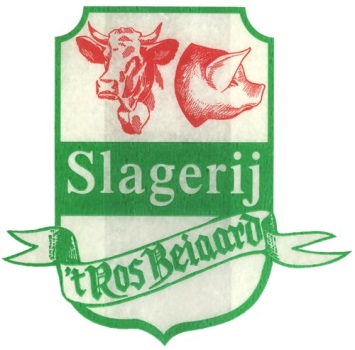 Gelieve het aantal stuks in te vullen en TEN LAATSTE mee te geven ZON 11 JuliKeuze menu die jullie kunnen invriezen + soep:NAAM klant :….x 	Balletjes in tomatensaus met puree … x	vogelnestjes in tomatensaus met puree….x	zelfbereid stoofvlees met appelmoes met aardappelen….x	zelfbereide paardenworsten met appelmoes met aardappelen….x	vol au vent met puree….x	Lasagne….x	Macaroni….x	Spaghetti….x	gehaktschotel broccoli	… x	rijst met kip zoet zuur….x 	rijst met chinese kipMaaltijden worden geleverd op Donderdag 15 juli. U Slagerij Traiteur Tros Beiaard Team..